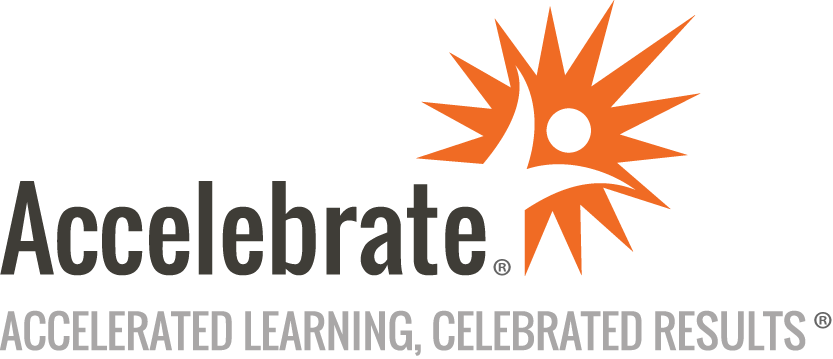 Introduction to Kafka for C# DevelopersCourse Number: DVOP-168WA
Duration: 4 daysOverviewThis Introduction to Kafka for C# Developers training course teaches attendees how to use the Apache Kafka event streaming platform for high-performance data pipelines, streaming analytics, data integration, and mission-critical applications. .NET Core is used as the underlying framework.PrerequisitesHaving a basic understanding of messaging, cloud, development, architecture, and virtualization is beneficial.Experience developing .NET applications with C# is required. Prior .NET Core experience is recommended.MaterialsAll Kafka training students receive comprehensive courseware.Software Needed on Each Student PCAttendees will not need to install any software on their computer for this class. The class will be conducted in a remote environment that Accelebrate will provide; students will only need a local computer with a web browser and a stable Internet connection. Any recent version of Microsoft Edge, Mozilla Firefox, or Google Chrome will be fine.ObjectivesUnderstand the use of Kafka for high-performance messagingIdentify the usages for Kafka in MicroservicesExplain the benefits of Kafka patternsDifferentiate between messaging and message brokersDescribe Kafka messaging environmentsDevelop producers and consumers for KafkaRecognize how Kafka enables Cloud-native applicationsSummarize the characteristics and architecture of KafkaDemonstrate how to process and consume messages from Kafka using .NET Core Web API, MVC, and Worker (BackgroundService)Demonstrate Kafka’s role in the end-to-end project involving .NET MVC frontend, .NET Web API backend, .NET Worker, Azure SQL database, and Redis cacheDesign distributed high throughput systems based on KafkaDescribe the built-in partitioning, replication, and fault-tolerance of KafkaOutlineIntroduction to Kafka Messaging ArchitecturesWhat is Kafka?When to Use Kafka?Kafka ArchitectureCore concepts in KafkaWhy Kafka Cluster?Sample Multi-Broker ClusterOverview of ZooKeeperKafka Cluster & ZooKeeperSchema RegistryWho Uses Kafka?The Inner Workings of Apache Kafka A Kafka Cluster High-Level Interaction DiagramTopics & PartitionsThe Terms Event/Message/RecordMessage OffsetMessage Retention SettingsDeleting MessagesThe Flush PoliciesWriting to PartitionsBatchesBatch CompressionPartitions as a Unit of ParallelismMessage OrderingKafka Default PartitionerThe Load Balancing AspectKafka Message Production SchematicsZooKeeperReading from a TopicConsumer LagConsumer GroupConsumer Group DiagramThe BrokerBroker Hardware ConsiderationOS and File SystemThe Leader and Followers PatternPartition Replication DiagramControlled ShutdownControlling Message Durability with Minimum In-Sync ReplicasLog CompactionFrequent Operational ProblemsSome Kafka Design FAQsUsing Apache Kafka What is Confluent?Confluent CloudConfluent Cloud Resource HierarchySetting up Confluent Cloud on AzureSetting up Confluent Cloud using Confluent.ioSelect the Confluent Cloud Cluster TypeChoose the Cloud ProviderSetting up Confluent Cloud using Azure MarketplaceSelect Confluent Cloud in Azure MarketplacePurchase Confluent CloudThe Cluster ViewExploring the Confluent Cloud ConsoleTopicsTopics Advanced SettingsSearching for Messages in a TopicThe Confluent CLIThe confluent CLI Command ExamplesKafka Cluster Planning – Producer/Consumer ThroughputManaging Topics in Confluent Cloud ConsoleEditing an Existing TopicDelete a TopicKafka and .NET.NET Kafka ArchitecturesPackagesInstalling the PackagesNavigating .NET Client DocumentationImportant Classes and Interfacesappsettings.json Kafka ConfigurationLoading the Configuration from appsettings.jsonProduce and ProduceAsync MethodsProduce vs. ProduceAsyncError HandlingConsuming MessagesCreating and Deleting TopicsCopying Data from Between EnvironmentsMocking Datasets using Datagen ConnectorMonitoring Confluent CloudMonitoring Confluent Cloud using cURLMotoring Confluent Cloud using third-party ToolsBuilding Data Pipelines Building Data PipelinesWhat to Consider When Building Data PipelinesTimelinessReliabilityHigh and Varying ThroughputEvolving SchemaData FormatsProtobuf (Protocol Buffers) OverviewAvro OverviewAvro Schema ExampleJSON Schema ExampleManaging Data Evolution Using SchemasConfluent Schema RegistryConfluent Schema Registry in a NutshellSchema Management on Confluent CloudCreate a Schema using Confluent CLICreate a Schema from the Web UISchema Change and Backward CompatibilityCollaborating over Schema ChangeHandling Unreadable MessagesDeleting DataSegregating Public and Private TopicsTransformationsSecurityFailure HandlingAgility and CouplingAd-hoc PipelinesMetadata LossExtreme ProcessingKafka Connect vs. Producer and ConsumerIntegrating Kafka with Other Systems Introduction to Kafka IntegrationKafka ConnectRunning Kafka Connect Operating ModesKey Configurations for Connect workers:Kafka Connect APIKafka Connect Example – File SourceKafka Connect Example – File SinkKafka Security Kafka SecurityEncryption and Authentication using SSLConfiguring Kafka BrokersAuthenticating Using SASLAuthorization and ACLsSecuring a Running ClusterZooKeeper AuthenticationMonitoring Kafka Metrics BasicsJVM MonitoringGarbage collectionJava OS monitoringOS MonitoringKafka Broker MetricsUnder-Replicated PartitionsActive controller countRequest handler idle ratioIntelligent Thread UsageAll topics bytes inAll topics bytes outAll topics messages inPartition countLeader countOffline partitionsRequest metricsLoggingClient MonitoringProducer MetricsOverall producer metricsPer-broker and per-topic metricsConsumer MetricsFetch Manager MetricsPer-broker and per-topic metricsConsumer coordinator metricsQuotasLag MonitoringEnd-to-End MonitoringApache Kafka Best Practices PartitionsConsumersProducersBrokersConclusion